КАРАР	                                                                 ПОСТАНОВЛЕНИЕ20 апрель 2018 й.                          № 20                               20 апреля 2018 г.О подготовке объектов энергетического хозяйства, жилищно-коммунального и социального назначения муниципального района Белебеевский район Республики Башкортостан к работе в осенне-зимний период 2018-2019 годовВ целях обеспечения устойчивой и безаварийной работы объектов энергетического хозяйства, жилищно – коммунального и социального назначения сельского поселения Максим – Горьковский сельсовет муниципального района Белебеевский район Республики Башкортостан в осенне-зимний период 2018-2019 годовПОСТАНОВЛЯЮ:1. Создать комиссию по подготовке объектов энергетического хозяйства, жилищно – коммунального и социального назначения сельского поселения Максим – Горьковский сельсовет муниципального района Белебеевский район Республики Башкортостан в осенне-зимний период 2018- 2019 годов (Приложение №1).2. Утвердить план мероприятий по подготовке объектов энергетического хозяйства, жилищно – коммунального и социального назначения сельского поселения Максим – Горьковский сельсовет муниципального района Белебеевский район Республики Башкортостан к работе в осенне - зимний период 2018-2019годов (Приложение №2).3. До 15 сентября 2017 года завершить оформление согласованных по установленным формам единых паспортов готовности сельского поселения Максим – Горьковский сельсовет муниципального района Белебеевский район Республики Башкортостан к эксплуатации в осенне-зимний период 2018 – 2019 годов.4. Персональную  ответственность за  своевременную  и  качественную  подготовку  объектов  жилищно-коммунального  хозяйства  к  работе  в  осенне-зимний  период 2018-2019 годов независимо от форм  собственности   возложить  на  руководителей   предприятий, организаций и учреждений.6.    Руководство работой  комиссии  и  контроль за  выполнением  данного  постановления  оставляю за  собой.Глава сельского поселения                                                 Н.К. КрасильниковаПриложение №1 к постановлению главы сельского поселения Максим-Горьковский сельсовет муниципального районаБелебеевский район  Республики Башкортостан № 20  от  20  апреля  2018 г.Состав комиссии по подготовке объектов энергетического хозяйства, жилищно- коммунального хозяйства и социального назначения сельского поселения Максим – Горьковский сельсовет муниципального района Белебеевский район Республики Башкортостан к работе в осеннее - зимний период 2018 -2019 годовКрасильникова Н.К. – глава сельского поселения Максим – Горьковский сельсовет муниципального района Белебеевский район РБ, председатель комиссии;Члены комиссии: Евдокимов С.Г. –  техник ФГБУ санаторий  « Глуховская»   Денисов Н.А.  -  и.о. начальника хозяйственно-технической службы ФГБУ санаторий  « Глуховская»   Саркисов Г.И. – генеральный директор ООО «Живой Родник» (по согласованию);   Юруткин В.Н. – слесарь  ОАО «Газпром газораспределение Уфа» (по согласованию).Управляющий делами                                                                    Саркисова М.Е.Приложение №2 к постановлению главы сельского поселения Максим-Горьковский сельсовет муниципального районаБелебеевский район  Республики Башкортостан № 20  от  20  апреля 2018 г.ПЛАНмероприятий по подготовке объектов энергетического хозяйства, жилищно-коммунального  и социального назначения сельского поселения Максим – Горьковский сельсовет муниципального района Белебеевский район Республики Башкортостан в осенне - зимний период 2018 -2019 годов.Управляющий делами                                                                    Саркисова М.Е.Башkортостан РеспубликаhыБəлəбəй районы муниципаль районыныӊМаксим – Горький ауыл советыауыл биләмәhе хакимиәте.Горький ис. ПУЙ ауылы, Бакса урамы,  3Тел.2-07-40 , факс: 2-08-98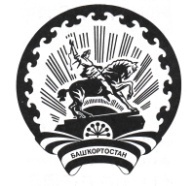 Республика БашкортостанАдминистрация сельского поселения Максим – Горьковский сельсовет муниципального района Белебеевский район 452014, с. ЦУП им. М.Горького, ул. Садовая, д. 3Тел. 2-07-40, факс: 2-08-98№ п/пНаименование мероприятий Срок исполненияОтветственный исполнитель1Комиссии периодически рассматривать на совещаниях ход подготовки к работе в осенне-зимний период 2018-2019годовЕжемесячно с 01.06.2018 года по 01.09.2018 годаГлава сельского поселения 2Руководителям предприятий и организаций создать комиссию по подготовке к работе в осенне-зимний период 2018-2019годов и разработать планы мероприятийМай 2018 годаРуководители  предприятий и  организаций(по согласованию)3Обеспечить своевременное выполнение пунктов плана мероприятий по подготовке объектов энергетического хозяйства, жилищно-коммунального и социального назначения к работе в осенне-зимний период 2018-2019годов.До 01.09.2018 г.Глава сельского поселенияРуководители  предприятий и  организаций(по согласованию)4На случай чрезвычайных ситуаций разработать аварийный план зимней очистки  сельского поселения Максим – Горьковский сельсовет с привлечением техники ведомственных организацийДо 01.09.2018 г.Руководители  предприятий и  организаций(по согласованию)5Оформить паспорт готовности ведомственных организаций к эксплуатации в осенне-зимний период 2018-2019годов.До 15.09.2018 г.Руководители  предприятий и  организаций(по согласованию)6Подготовить  к  работе  в зимних  условиях снегоочистительные и спецмашины, аварийную технику, автотранспортДо 15.09.2018 годаРуководители  предприятий и  организаций(по согласованию)7Провести  промывку и опрессовку отопительных  систем в учреждениях  образования, культуры  и здравоохраненияДо 01.09.2018 годаРуководители  предприятий  и организаций(по согласованию)8Обеспечить выполнение планов капитального  ремонта и полной замены ветхих сетей, линий и сооруженийДо 15.09.2018 годаРуководители  предприятий  и организаций(по согласованию)9Представлять в отдел развития ЖКХ и охраны природы отчет по форме федерального государственного статистического наблюдения №1-ЖКХ (зима)Ежемесячно с 01.06.2018 года по 01.10.2018 годаАдминистрация СП